Konečně začalo jaro. Venku září a hřeje sluníčko. Ptáci hlasitěji zpívají. Děti jsou jako na trní. Nezavřou pusu, skáčou na židli jako opice a štěbetají jako kuřata. 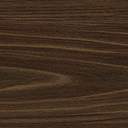 l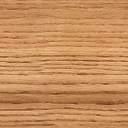 